ESCOLA _________________________________DATA:_____/_____/_____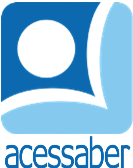 PROF:_______________________________________TURMA:___________NOME:________________________________________________________SITUAÇÕES PROBLEMA DE ADIÇÃO E MULTIPLICAÇÃOUma agricultora fez geleia de pêssego, para fazer uma renda extra. Ela vendeu 28 geleias para os funcionários da fazenda e entregou 12  geleias em uma loja. Sabendo que restaram 7 geleias para vender, quantas geleias ela fez ao todo? R: Carlos listou todas as marcas de roupas da loja. Em sua lista, 17 marcas eram para adultos, 12 marcas eram para adolescentes e 8 marcas eram para crianças. Quantas marcas de roupas a loja tem? R: No final do dia, o caixa do zoológico contou todos os ingressos vendidos. Eles venderam 123 ingressos para adultos, 100 ingressos para crianças e 23 ingressos vendidos para idosos, quantos ingressos foram vendidos no total?R: Existem 32 barras de chocolate e 16 caixas de suco no balcão. Há duas caixas de barras de chocolate na sala de armazenamento. Se cada caixa contém 24 barras de chocolate, quantas barras de chocolate existem no total? R: A comissária de bordo enche o carrinho com 67 latas de refrigerante, 25 latas de suco e 15 caixas de biscoitos. Quantas bebidas há no carrinho? R: O orfanato da cidade tinha 40 latas de molho de tomate em estoque e receberam mais 47 latas no mês passado. Quantas caixas de molho eles possuem? R: 